Media contact:	Heather West, 612-724-8760, heather@heatherwestpr.com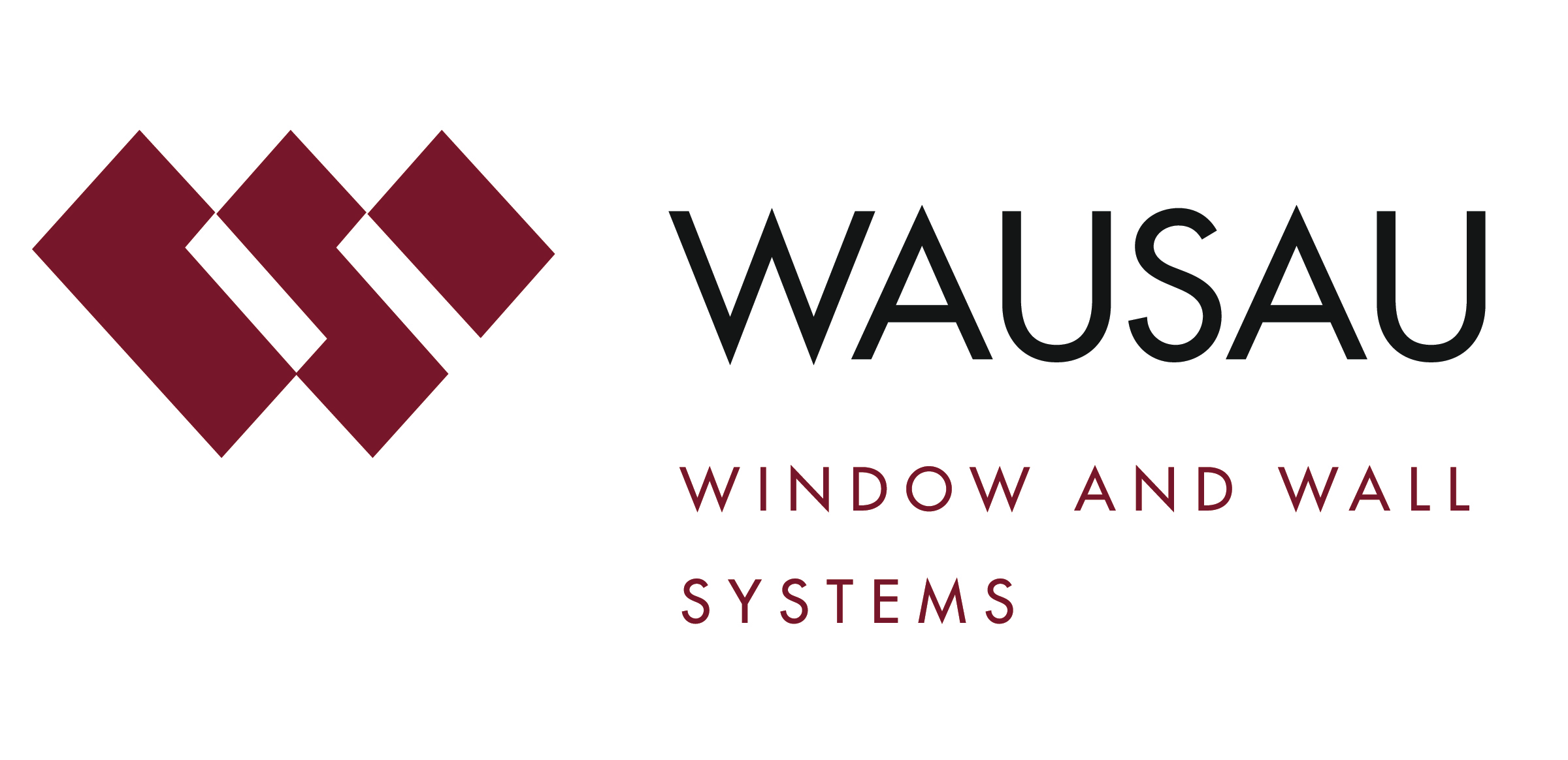 Edy Garipay joins Wausau as architectural sales representativefor Colorado, New Mexico, Oklahoma and UtahWausau, Wisconsin (Dec. 2017) – Wausau Window and Wall Systems has hired Edy Garipay, LEED® Green Associate, as an architectural sales representative. She reports directly to regional sales manager Keith Lindberg. Based in Denver, she will work with commercial building owners, architects and design professionals, contractors and construction teams to assist with product selection for high-performance window and curtainwall systems on projects in Colorado, New Mexico, Oklahoma and Utah.Drawing from more than a decade of experience in customer service, sales and business management, Garipay most recently worked in Denver as an account manager for thyssenkrupp Elevator. Prior to this, she was a business development and account manager for Alliance Commercial Maintenance. She also previously was employed by Jones Lang LaSalle/Means Knaus Partners as a property manager for more than 650,000 square feet of office space.Before moving to Colorado, Garipay earned her Masters in Science from Arizona State University, a Bachelor of Science from Northern Arizona University. After college, she volunteered with the Peace Corps in Ghana, Africa.Deepening her professional knowledge and supporting the commercial construction industry, she studied for the Real Property Administrator Designation and is licensed as an associate broker in Colorado. She maintains a LEED Green Associate accreditation with the U.S. Green Building Council (USGBC), and has held various leadership roles with the Building Owners and Managers Association (BOMA) as a board member, the emerging professionals chair and an education committee member. She will represent Wausau at events for the USGBC, American Institute of Architects (AIA), Construction Specifications Institute (CSI) and other industry associations.To learn more about Wausau Window and Wall Systems’ engineering services and high-performance products, please visit www.wausauwindow.com. For information on career opportunities at Wausau, please click on “Careers” at the top of the home page.Nationally recognized for its innovative expertise, Wausau Window and Wall Systems is an industry leader in engineering window and curtainwall systems for commercial and institutional construction applications. For 60 years, Wausau has worked closely with architects, building owners and contractors to realize their vision for aesthetic beauty, sustainability and lasting value, while striving to maintain the highest level of customer service, communication and overall satisfaction. Wausau is a part of Apogee Enterprises, Inc., a publicly held, U.S. corporation.Wausau and its staff are members of the American Architectural Manufacturers Association (AAMA), the American Institute of Architects (AIA), the APPA – Leadership in Educational Facilities, the Construction Specifications Institute (CSI), Glass Association of North America (GANA), the National Fenestration Ratings Council (NFRC) and the U.S. Green Building Council (USGBC).###